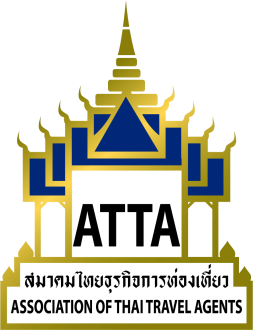 กำหนดการทัศนศึกษาคณะ ATTAเส้นทาง กรุงเทพฯ - นครราชสีมา - กาฬสินธุ์ - มหาสารคาม - ขอนแก่นระหว่างวันที่ 1 - 4 มีนาคม  2561วันพฤหัสบดีที่ 1 มีนาคม 256105.00 น.	คณะพร้อมกันที่จุดนัดหมาย ลานจอดรถโรงละครสยามนิรมิต05.30 น. 	ร่วมพิธีเปิดปล่อยคาราวานโดย การท่องเที่ยวแห่งประเทศไทย (ททท.) 06.00 - 06.30 น.	ออกเดินทางโดยรถโดยสารปรับอากาศ สู่ อ.ปากช่อง จ.นครราชสีมา รับประทานอาหารกล่องบนรถ		- ระหว่างทางแวะปั้ม ปตท. ถนนหมายเลข 2 (กม.5) จ.สระบุรี09.30 น.	เดินทางถึง อ.ปากช่อง จ.นครราชสีมา - เข้าชม ไร่องุ่นพีบีวัลเล่ย์  เขาใหญ่ไวน์เนอรี่ เพลินตากับความสวยงามของไร่องุ่นไร้เมล็ดพันธุ์ต่างประเทศ ท่ามกลางหุบเขาเขียวขจี  รับฟังกรรมวิธีการผลิตไวน์เลิศรสจากโรงไวน์ที่ใหญ่ที่สุด                ในเอเชียตะวันออกเฉียงใต้ ชมและเลือกซื้อของฝาก ไวน์รสเลิศ11.00 น.	ชมฟาร์มเห็ดเมืองปากช่อง เขาใหญ่ พาโนรามา ฟาร์ม  รูปแบบโรงเรือนเห็ด สไตล์โมเดิร์น เรียนรู้เรื่องเห็ดอันหลากหลายขั้นตอนกว่าจะเป็นเห็ด สินค้าสารพัดเห็ดที่ถูกสุขลักษณะ และสามารถเก็บเห็ดสดๆด้วยตัวเอง 12.30 น.	รับประทานอาหารกลางวัน ณ. ครัวเขาใหญ่13.30 น.	ออกเดินทางไป พิพิธภัณฑ์ไม้กลายเป็นหิน15.00 น.	เยี่ยมชมพิพิธภัณฑ์ไม้กลายเป็นหิน16.30 น.	ออกเดินทางเข้าเมืองนครราชสีมา		- สักการะอนุสาวรีย์ท้าวสุรนารี (ย่าโม)		- รับประทานอาหารค่ำ		- เข้าที่พัก โรงแรมแคนทารี วันศุกร์ที่ 2 มีนาคม 256107.00 น.	รับประทานอาหารเช้า ณ ห้องอาหารของโรงแรม08.00 น.	ออกเดินทางไป อ.กุฉินารายณ์ จ.กาฬสินธุ์12.00 น.	เดินทางถึง อ.กุฉินารายณ์ สำรวจชุมชนเข้มแข็ง ชมความเป็นเอกลักษณ์ที่สืบทอดต่อกันมาของชาวผู้ไท (ภูไท) ในหมู่บ้านกุดหว้า ชมการสาธิตการทำมาลัยไม้ไผ่ ที่ใช้ในงานประเพณีบุญข้าวประดับดินและบุญข้าวสาก		- รับประทานอาหารกลางวัน14.00 น.	ออกเดินทางไป อ.สหัสขันธ์15.00 น.	เยี่ยมชม พิพิธภัณฑ์สิรินธร		- สำรวจวัดพุทธนิมิต ภูค่าว18.00 น.	ออกเดินทางเข้าตัวเมืองกาฬสินธุ์		- รับประทานอาหารค่ำ		- เข้าที่พัก โรงแรมริมปาววันเสาร์ที่ 3 มีนาคม 256107.00 น.	รับประทานอาหารเช้า ณ ห้องอาหารของโรงแรม08.00 น.	ออกเดินทางไป อ.กมลาไสย 09.00 น.	เยี่ยมชมพระธาตุยาคู และใบเสมา เมืองฟ้าแดดสงยาง 10.00 น.	ออกเดินทางไป จ.ขอนแก่น11.30 น.	เยี่ยมชมวัดทุ่งเศรษฐี 12.30 น.	รับประทานอาหารกลางวันในเมืองขอนแก่น14.00 น.	ออกเดินทางไป อ.โกสุมพิสัย จ.มหาสารคาม15.00 น.	ชมกระบวนการผลิตและเลือกซื้อเสื่อ ณ หมู่บ้านทอเสื่อกกบ้านแพน16.00 น.	ออกเดินทางเข้า โรงแรม ในเมืองขอนแก่น18.00 น.	ร่วมกิจกรรมงานเลี้ยงต้อนรับ จาก การท่องเที่ยวแห่งประเทศไทย		- เข้าที่พักวันอาทิตย์ที่ 4 มีนาคม 256107.00 น.	รับประทานอาหารเช้า ณ ห้องอาหารของโรงแรม08.00 น.	ออกเดินทางไปวัดพระธาตุหนองแวง		- สักการะองค์พระธาตุหนองแวง09.00 น.	ออกเดินทางไป อ.พิมาย จ.นครราชสีมา11.00 น.	เยี่ยมชมปราสาทหินพิมาย12.00 น.	รับประทานอาหารกลางวัน13.00 น.	เดินทางกลับกรุงเทพฯ		- แวะซื้อของฝากระหว่างทาง **โปรแกรมอาจเปลี่ยนแปลงได้ตามความเหมาะสม**